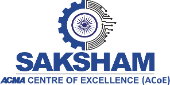 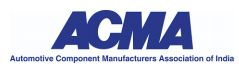 REPLY FORM2 DAYS LIVE IN-PERSON MASTERCLASS WORKSHOP DISRUPTIVE INNOVATION FOR GROWTHACMA Centre of Excellence (SAKSHAM), Sonipat February 2023PUNE: 13-14 I SONIPAT: 16-17 I CHENNAI: 22-23Applying  for  Location  :  (  Mention  Location here ) (Use separate form for each location)COMPANY INFORMATION:PARTICIPANT(s) INFORMATION:ALTERNATE CONTACT NUMBER IN CASE OF EMERGENCY: TERMS & CONDITIONS:All Fields in the Form must be filled The tax invoice raised, and the fee charged will not be called off or refunded respectively, in any case. LEARNING INVESTMENT (PER PERSON) – 2 DAYS OF WORKSHOP Learning fee is inclusive of 2 days workshops cost including Hi- tea / B/F, Lunch, dinner, stationary, study material, infrastructure cost (accommodation is available at  Sonipat only with nominal charges which are to be paid by participants in addition to training cost mentioned below) Per Participant INR 4000/- plus GST (2 days)ACMA Members / ACMA & UNIDO clusters (Past and Present) Per Participant INR 4400/- plus GST (2 days) ACMA Non-Members  Note (Fee mentioned above is applicable for Individual location)@10% Discount offered on an applicable fee for nominating 5 or more participants from a companyMODE OF FEE PAYMENT: (Two ways for payment) Please find enclosed our Cheque / DD No: ______________ Dated: ______________ for INR_______________(Rupees___________________________________________________________) of Bank:________________ Branch: _____________in favor of “Automotive Component Manufacturers Association of India”, payable at New Delhi.Mandatory: Kindly mention program name & participant name for which you are making payment thru NEFT/ RTGS or at back side of Cheque. NEFT / RTGS-DETAILS FOR INVOICE: (ACMA WILL RAISE THE INVOICE AS PER BELOW INFORMATION PROVIDED BY COMPANY)*All fields are MandatoryPARTICIPANTS RECOMMENDED BY (OPTIONAL):FOR NOMINATION, KINDLY SEND YOUR FILLED REPLY TO ANY ONE OF THE FOLLOWING NAMESRakesh Kumar +91-9050415286, rakesh.kumar@acma.in Raginee Singh +91 9999197693, raginee.singh@acma.in Sonu Rawat + 91 -8053025918, sonu.rawat@acma.in CORRESPONDENCE ADDRESS:ACMA Centre of Excellence (ACoE) SAKSHAM,Ist Floor, I- Tech TECHNO PARK IITD Campus,Plot No: 4(B), Rajiv Gandhi Education City, Sonipat,Haryana – 131029  , Tel : + 91 9999197693Website: www.acma.in , acoe@acma.inCOMPANY NAME COMPANY ADDRESSACMA MEMBER/ ACMA-UNIDO Cluster (YES/NO) COMPANY GROUP TURNOVER IN CR. (INR)APPLYING CATEGORY (I OR II) Refer circular S. NO.PARTICIPANT NAME DESIGNATION MOBILE EMAIL ID 1234567891011122 days training fee as mentioned below Bank Account NameAutomotive Component Manufacturers Association of IndiaAccount No.05882320000725Bank Account TypeCurrentBank NameHDFC Bank Ltd.Bank Address31st, Mile Stone, G.T Road, N.H-1, Behind Chopra Filling Station, Distt. Sonipat-131028, Haryana IndiaSWIFT CodeHDFCINBBMICR Code110240092IFSC CodeHDFC0000612FORM FILLED BY & INVOICE TO BE RAISED ON:FORM FILLED BY & INVOICE TO BE RAISED ON:NAME* DESIGNATION*COMPANY*COMPANY GST NUMBER*ADDRESS AS PER GST REGISTRATION*UTR NO.:(IN CASE OF NEFT/RTGS) *TDS DEDUCTED % (IF ANY) *EMAIL ID*MOBILE / TELEPHONE NUMBER*INVOICE ADDRESS (WITH PIN CODE) *COURIER ADDRESS (WITH PIN CODE) *NAMEDESIGNATIONDEPARTMENTE-MAILMOBILE